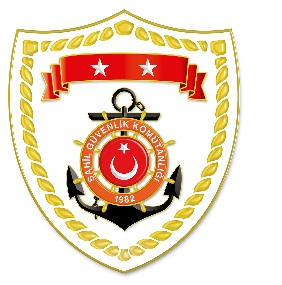 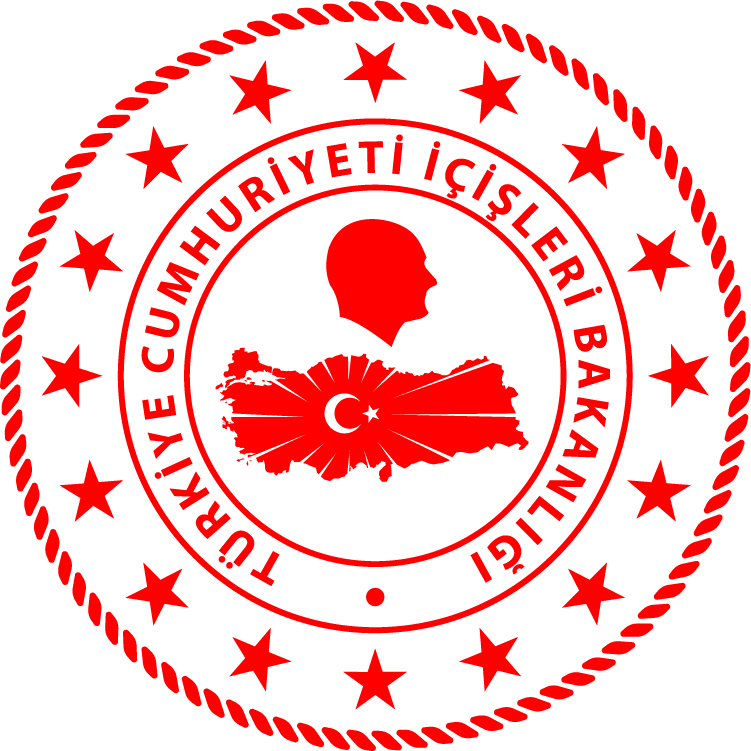 SG Ege Deniz Bölge Komutanlığı*Paylaşılan veriler deniz yoluyla yapılan düzensiz göç esnasında meydana gelen ve arama kurtarma faaliyetleri icra edilen olaylara ait bilgiler içerdiğinden olayların bitiminde değişiklik  gösterebilmektedir.Nihai istatistikî verilere, sona eren ay     verisi olarak www.sg.gov.tr/duzensiz_goc_istatistikleri.html   linkinden ulaşılabilmektedir.*Statistical information given in the  table may vary because they consist of data  related incidents which were occured and turned  into search and rescue operations. The exact numbers at theS.NoTARİHMEVKİ VE SAATDÜZENSİZ GÖÇ VASITASIYAKALANAN TOPLAM DÜZENSİZ GÖÇMEN KAÇAKÇISI/ŞÜPHELİYAKALANANTOPLAM DÜZENSİZ GÖÇMEN/ŞAHIS SAYISIBEYANLARINA GÖRE YAKALANAN
 DÜZENSİZ GÖÇMEN/ŞAHIS UYRUKLARI122 Haziran 2022İZMİR/Çeşme22.20Lastik Bot-1616 Afganistan